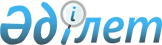 2021-2023 жылдарға арналған Аманөткел ауылдық округінің бюджеті туралыҚызылорда облысы Арал аудандық мәслихатының 2020 жылғы 31 желтоқсандағы № 460 шешімі. Қызылорда облысының Әділет департаментінде 2021 жылғы 6 қаңтарда № 8106 болып тіркелді.
      "ҚазақстанРеспубликасыныңБюджет кодексі" Қазақстан Республикасының 2008 жылғы 4 желтоқсандағы кодексінің 75-бабының 2-тармағына және "Қазақстан Республикасындағы жергілікті мемлекеттік басқару және өзін-өзі басқару туралы" Қазақстан Республикасының 2001 жылғы 23 қаңтардағы Заңының 6-бабының 2-7-тармағына сәйкес Арал аудандық мәслихаты ШЕШІМ ҚАБЫЛДАДЫ:
      1. 2021-2023 жылдарға арналған Аманөткел ауылдық округінің бюджеті 1, 2 және 3- қосымшаларға сәйкес, оның ішінде 2021 жылға мынадай көлемдерде бекітілсін:
      1) кірістер – 85 262,9 мың теңге, оның ішінде:
      салықтық түсімдер – 3 960 мың теңге;
      салықтық емес түсімдер – 0;
      негізгі капиталды сатудан түсетін түсімдер – 0;
      трансферттер түсімдері – 81 302,9 мың теңге;
      2) шығындар – 87 979,9 мың теңге;
      3) таза бюджеттік кредиттеу – 0;
      бюджеттік кредиттер – 0;
      бюджеттік кредиттерді өтеу – 0;
      4) қаржы активтерімен операциялар бойынша сальдо – 0;
      қаржы активтерін сатып алу – 0;
      мемлекеттік қаржы активтерін сатудан түсетін түсімдер – 0;
      5) бюджет тапшылығы (профициті) – - 2 717 мың теңге;
      6) бюджет тапшылығын қаржыландыру (профицитін пайдалану) – 2 717 мың теңге.
      Ескерту. 1-тармақ жаңа редакцияда - Қызылорда облысы Арал аудандық мәслихатының 24.12.2021 № 166 шешімімен (01.01.2021 бастап қолданысқа енгізіледі).


      2. 2021 жылға арналған Аманөткел ауылдықокругінің бюджетін атқару процесінде секвестрлеуге жатпайтын бюджеттік бағдарламалар тізбесі 4-қосымшаға сәйкес бекітілсін.
      3. Осы шешім 2021 жылғы 1 қаңтардан бастап қолданысқа енгізіледі және ресми жариялауға жатады. Аманөткел ауылдық округінің 2021 жылға арналған бюджеті
      Ескерту. 1 - қосымша жаңа редакцияда - Қызылорда облысы Арал аудандық мәслихатының 24.12.2021 № 166 шешімімен (01.01.2021 бастап қолданысқа енгізіледі). Аманөткел ауылдық округінің 2022 жылға арналған бюджеті Аманөткел ауылдық округінің 2023 жылға арналған бюджеті 2021 жылға арналған Аманөткел ауылдық округінің бюджетін атқару процесінде секвестрлеуге жатпайтын бюджеттік бағдарламалар тізбесі
					© 2012. Қазақстан Республикасы Әділет министрлігінің «Қазақстан Республикасының Заңнама және құқықтық ақпарат институты» ШЖҚ РМК
				
      Арал аудандық мәслихатының кезектен тыс алпыс алтыншы сессиясының төрағасы 

Ж. Баймырзаев

      Арал аудандық мәслихатының хатшысы 

Д. Мадинов
Арал аудандық мәслихатының
2020 жылғы "31" желтоқсандағы
№ 460 шешіміне 1-қосымша
Санаты 
Санаты 
Санаты 
Санаты 
2021 жыл сомасы 
(мың теңге)
Сыныбы 
Сыныбы 
Сыныбы 
2021 жыл сомасы 
(мың теңге)
Ішкі сыныбы
Ішкі сыныбы
2021 жыл сомасы 
(мың теңге)
Атауы 
2021 жыл сомасы 
(мың теңге)
1
2
3
4
5
1. Кірістер
85 262,9 
1
Салықтық түсімдер
3 960
01
Табыс салығы
10
2
Жеке табыс салығы
10
04
Меншiкке салынатын салықтар
3 950
1
Мүлiкке салынатын салықтар
37
3
Жер салығы
106
4
Көлiк құралдарына салынатын салық
3 807
4
Трансферттердіңтүсімдері
81 302,9
02
Мемлекеттiк басқарудың жоғары тұрған органдарынан түсетiн трансферттер
81 302,9
3
Аудандардың (облыстық маңызы бар қаланың) бюджетінен трансферттер
81 302,9
Функционалдық топ
Функционалдық топ
Функционалдық топ
Функционалдық топ
2021 жыл сомасы 
(мың теңге)
Бюджеттік бағдарламалардың әкімшісі
Бюджеттік бағдарламалардың әкімшісі
Бюджеттік бағдарламалардың әкімшісі
2021 жыл сомасы 
(мың теңге)
Бағдарлама 
Бағдарлама 
2021 жыл сомасы 
(мың теңге)
Атауы 
2021 жыл сомасы 
(мың теңге)
2. Шығындар
87 979,9
01
Жалпы сипаттағы мемлекеттік қызметтер
35 819
124
Аудандық маңызы бар қала, ауыл, кент, ауылдық округ әкімінің аппараты
35 819
001
Аудандық маңызы бар қала, ауыл, кент, ауылдық округ әкімінің қызметін қамтамасыз ету жөніндегі қызметтер
35 819
05
Денсаулық сақтау 
97
124
Қаладағы аудан, аудандық маңызы бар қала, кент, ауыл, ауылдық округ әкімінің аппараты
97
002
Шұғыл жағдайларда сырқаты ауыр адамдарды дәрігерлік көмек көрсететін ең жақын денсаулық сақтау ұйымына дейін жеткізуді ұйымдастыру
97
07
Тұрғынүй-коммуналдықшаруашылық
14 862,9
124
Аудандық маңызы бар қала, ауыл, кент, ауылдық округ әкімінің аппараты
14 862,9
008
Елде мекендердегі көшелерді жарықтандыру
1 886
009
Елдi мекендердiң санитариясын қамтамасыз ету
405
011
Елді мекендерді абаттандыру мен көгалдандыру
12 571,9
08
Мәдениет, спорт, туризм және ақпараттық кеңістік
34 761
124
Аудандық маңызы бар қала, ауыл, кент, ауылдық округ әкімінің аппараты
34 761
006
Жергілікті деңгейде мәдени-демалыс жұмысын қолдау
34 761
13
Басқалар
2 440
124
Аудандық маңызы бар қала, ауыл, кент, ауылдық округ әкімінің аппараты
2 440
040
Өңірлерді дамытудың 2025 жылға дейінгі мемлекеттік бағдарламасы шеңберінде өңірлерді экономикалық дамытуға жәрдемдесу бойынша шараларды іске асыруға ауылдық елді мекендерді жайластыруды шешуге арналған іс-шараларды іске асыру
2 440
3. Таза бюджеттік кредит беру
0
Бюджеттік кредиттер
0
5
Бюджеттік кредиттерді өтеу
0
4. Қаржы активтерімен жасалатын операциялар бойынша сальдо
0
Қаржы активтерін сатып алу
0
5. Бюджет тапшылығы (профициті)
-2 717
6. бюджет тапшылығын қаржыландыру (профицитін пайдалану)
2 717
8
Бюджет қаражаты қалдықтарының қозғалысы
2 717
1
Бюджет қаражатының бос қалдықтары
2 717
01
Бюджет қаражатының бос қалдықтары
2 717
2
Есепті кезең соңындағы бюджет қаражатының қалдықтары
0
01
Есепті кезеңнің соңындағы бюджет қаражатының қалдықтары
0Арал аудандық мәслихатының
2020 жылғы 31 желтоқсандағы
№ 460 шешіміне 2-қосымша
Санаты 
Санаты 
Санаты 
Санаты 
2022 жыл сомасы 
(мың теңге)
Сыныбы 
Сыныбы 
Сыныбы 
2022 жыл сомасы 
(мың теңге)
Ішкі сыныбы
Ішкі сыныбы
2022 жыл сомасы 
(мың теңге)
Атауы 
2022 жыл сомасы 
(мың теңге)
1
2
3
4
5
1. Кірістер
60 741
1
Салықтық түсімдер
3 068
04
Меншiкке салынатын салықтар
3 068
1
Мүлiкке салынатын салықтар
39
3
Жер салығы
110
4
Көлiк құралдарына салынатын салық
2 919
4
Трансферттердің түсімдері
57 673
02
Мемлекеттiк басқарудың жоғары тұрған органдарынан түсетiн трансферттер
57 673
3
Аудандардың (облыстық маңызы бар қаланың) бюджетінен трансферттер
57 673
Функционалдық топ
Функционалдық топ
Функционалдық топ
Функционалдық топ
2022 жыл сомасы
Бюджеттік бағдарламалардың әкімшісі
Бюджеттік бағдарламалардың әкімшісі
Бюджеттік бағдарламалардың әкімшісі
2022 жыл сомасы
Бағдарлама 
Бағдарлама 
2022 жыл сомасы
Атауы 
2022 жыл сомасы
2. Шығындар
60 741
01
Жалпы сипаттағы мемлекеттік қызметтер
26 113
124
Аудандық маңызы бар қала, ауыл, кент, ауылдық округ әкімінің аппараты
26 113
001
Аудандық маңызы бар қала, ауыл, кент, ауылдық округ әкімінің қызметін қамтамасыз ету жөніндегі қызметтер
26 113
05
Денсаулық сақтау 
101
124
Қаладағы аудан, аудандық маңызы бар қала, кент, ауыл, ауылдық округ әкімінің аппараты
101
002
Шұғыл жағдайларда сырқаты ауыр адамдарды дәрігерлік көмек көрсететін ең жақын денсаулық сақтау ұйымына дейін жеткізуді ұйымдастыру
101
07
Тұрғын үй-коммуналдық шаруашылық
3 934
124
Аудандық маңызы бар қала, ауыл, кент, ауылдық округ әкімінің аппараты
3 934
008
Елде мекендердегі көшелерді жарықтандыру
1 961
009
Елдi мекендердiң санитариясын қамтамасыз ету
421
011
Елді мекендерді абаттандыру мен көгалдандыру
1 552
08
Мәдениет, спорт, туризм және ақпараттық кеңістiк
30 593
124
Аудандық маңызы бар қала, ауыл, кент, ауылдық округ әкімінің аппараты
30 593
006
Жергілікті деңгейде мәдени-демалыс жұмысын қолдау
30 593
3. Таза бюджеттік кредит беру
0
Бюджеттік кредиттер
0
5
Бюджеттік кредиттерді өтеу
0
4. Қаржы активтерімен жасалатын операциялар бойынша сальдо
0
Қаржы активтерін сатып алу
0
5. Бюджет тапшылығы (профициті)
0
6. бюджет тапшылығын қаржыландыру (профицитін пайдалану)
0Арал аудандық мәслихатының
2020 жылғы 31 желтоқсандағы
№ 460 шешіміне 3-қосымша
Санаты 
Санаты 
Санаты 
Санаты 
2023 жыл сомасы 
(мың теңге)
Сыныбы 
Сыныбы 
Сыныбы 
2023 жыл сомасы 
(мың теңге)
Ішкі сыныбы
Ішкі сыныбы
2023 жыл сомасы 
(мың теңге)
Атауы 
2023 жыл сомасы 
(мың теңге)
1
2
3
4
5
1. Кірістер
60 741
1
Салықтық түсімдер
3 068
04
Меншiкке салынатын салықтар
3 068
1
Мүлiкке салынатын салықтар
39
3
Жер салығы
110
4
Көлiк құралдарына салынатын салық
2 919
4
Трансферттердің түсімдері
57 673
02
Мемлекеттiк басқарудың жоғары тұрған органдарынан түсетiн трансферттер
57 673
3
Аудандардың (облыстық маңызы бар қаланың) бюджетінен трансферттер
57 673
Функционалдық топ
Функционалдық топ
Функционалдық топ
Функционалдық топ
2023 жыл сомасы
Бюджеттік бағдарламалардың әкімшісі
Бюджеттік бағдарламалардың әкімшісі
Бюджеттік бағдарламалардың әкімшісі
2023 жыл сомасы
Бағдарлама 
Бағдарлама 
2023 жыл сомасы
Атауы 
2023 жыл сомасы
2. Шығындар
60 741
01
Жалпы сипаттағы мемлекеттік қызметтер
26 113
124
Аудандық маңызы бар қала, ауыл, кент, ауылдық округ әкімінің аппараты
26 113
001
Аудандық маңызы бар қала, ауыл, кент, ауылдық округ әкімінің қызметін қамтамасыз ету жөніндегі қызметтер
26 113
05
Денсаулық сақтау 
101
124
Қаладағы аудан, аудандық маңызы бар қала, кент, ауыл, ауылдық округ әкімінің аппараты
101
002
Шұғыл жағдайларда сырқаты ауыр адамдарды дәрігерлік көмек көрсететін ең жақын денсаулық сақтау ұйымына дейін жеткізуді ұйымдастыру
101
07
Тұрғын үй-коммуналдық шаруашылық
3 934
124
Аудандық маңызы бар қала, ауыл, кент, ауылдық округ әкімінің аппараты
3 934
008
Елде мекендердегі көшелерді жарықтандыру
1 961
009
Елдi мекендердiң санитариясын қамтамасыз ету
421
011
Елді мекендерді абаттандыру мен көгалдандыру
1 552
08
Мәдениет, спорт, туризм және ақпараттық кеңістiк
30 593
124
Аудандық маңызы бар қала, ауыл, кент, ауылдық округ әкімінің аппараты
30 593
006
Жергілікті деңгейде мәдени-демалыс жұмысын қолдау
30 593
3. Таза бюджеттік кредит беру
0
Бюджеттік кредиттер
0
5
Бюджеттік кредиттерді өтеу
0
4. Қаржы активтерімен жасалатын операциялар бойынша сальдо
0
Қаржы активтерін сатып алу
0
5. Бюджет тапшылығы (профициті)
0
6. бюджет тапшылығын қаржыландыру (профицитін пайдалану)
0Арал аудандық мәслихатының
2020 жылғы 31 желтоқсандағы
№ 460 шешіміне 4-қосымша
№
Атауы
Денсаулық сақтау
Ерекше жағдайларда сырқаты ауыр адамдарды дәрігерлік көмек көрсететін ең жақын денсаулық сақтау ұйымына жеткізуді ұйымдастыру